ÄNTLIGEN!	Allmänna BK mötte vi hemma på söndagen. Det blev en nagelbitare där resultatet avgjordes först i sista rutan. Men vi hade till slut lite medgång.	I första serien hade vi tur då vi tog en poäng med endast en kägla så vi kunde vinna serien med 4-1 (697-624). Nästa serie blev också ojämn men den slutade endast med 3-2-vinst för oss (668-614). Kan nämnas att Lennart S började med 2 pariserier. Bra gjort av en 90-åring. Det såg mycket bra ut i halvtid med en ledning med 7-3.	I tredje serien spelade Allmänna upp sig till 730. Vi förlorade knappt på en bana så det blev en 4-1-förlust (730-669). Då var ledningen inför sista serien endast 8-7. Den sista serien blev mycket jämn och spännande. Lennart S och jag var klara tidigt. Vi spelade 1-1 så det stod 9-8 inför Mats W:s och Nisses (reserven togs in) sista rutor. Det stod 1-1 där också så att vinnaren av totalpoängen skulle avgöra om vi äntligen skulle kunna kvittera ut två poäng.Det var mycket jämnt till sista rutan. En av Allmännas hade möjlighet att få en trippel i 10:e rutan efter X i 8:an och 9:an. Det lyckades inte så vi vann totalpoängen knappt(672-659) till första segern efter 6 raka förluster. Vår slagning blev 2706 vilket är den 4:e högsta för säsongen.	Vår ålderman Lennart S visade god form genom att slå 751. Det är faktiskt den den högsta hittills för säsongen. Jag och Mats W slog runt 700.	Vi behåller 3:e-platsen, 2 poäng före Split och DN. Så vid förlust hade vi legat femma.	Nu är det uppehåll till de 6 april då vi hemma möter ligaledarna Norrtelje. OBS! Att det är en LÖRDAG  och vi startar kl 11.40. GLAD PÅSK !					Leif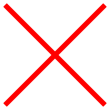 